Учебный план «Школы будущего первоклассникаУЧЕБНЫЙ ПЛАНзанятий в «Школе будущего первоклассника» на 2017-2018 учебный годЗам. директора по УВР                                                                                         А.Н.Шепинова2. Расписание занятий «Школы будущего первоклассника»на 2017-2018 учебный годЗаместитель директора по УВР                                                 А.Н.Шепинова3.  Стоимость   услуг	Стоимость  1    занятия  в  «Школе  будущего  первоклассника»   составляет  100  рублей  4. Список литературы и материалов для занятийТетради с заданиями для развития детей. - Изучаем математику -  в 2-х частях- Игровая информатика – в 2-х частях ИП Бурдина С. В., г. КировЯ готовлюсь к письму. В 3-х частях. Федосова Н.А., Серия «Обучение грамоте». Букварь.  Жукова Н.С.Тетради с заданиями для развития детей. Окружающий мир. Часть 1 – предметы. Часть 2 – природа.Тетрадь с заданиями для развития детей. Английский для малышей в 2-х частях. ИП Бурдина С.В., г. КировТетради в большую клетку – 2 шт.Пенал – 1 шт.Карандаш ч.гр. ТМ – 2 шт.Ластик – 1 шт. Точилка – 1 шт.  Линейка 20 см – 1 шт. Карандаши цветные – 1 набор. Папка для труда – 1 шт. Цветная бумага и цветной картон по 1 набору. Альбом или папка для рисования – 1 шт. Краски акварельные и гуашевые – по 1 набору. Стакан-непроливайка – 1 шт.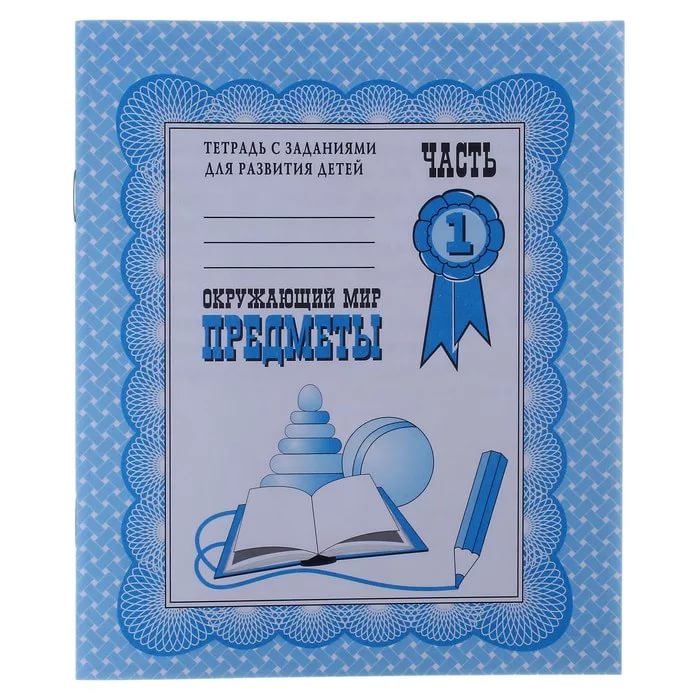  Кисти для рисования и клея – 4 шт. Ножницы – 1 шт. Клей жидкий и клей карандаш – 1шт+1 шт. Пластилин – 1 набор. Доска для лепки – 1 шт. Бейдж  (с фамилией и именем ребенка) – 1 шт. 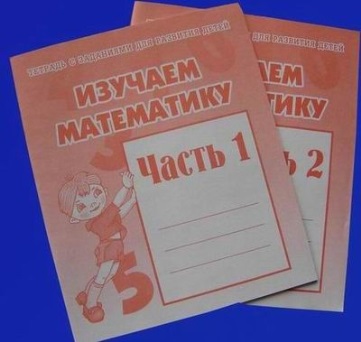 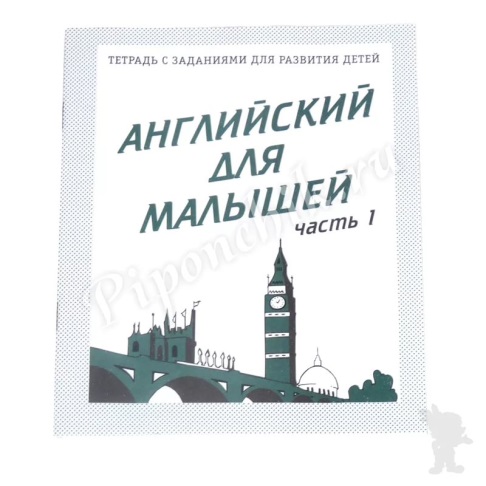 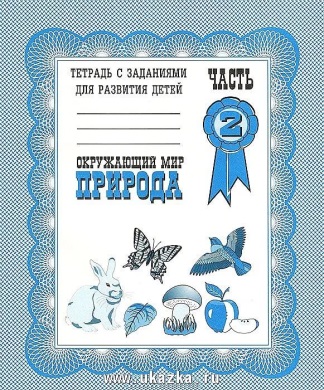 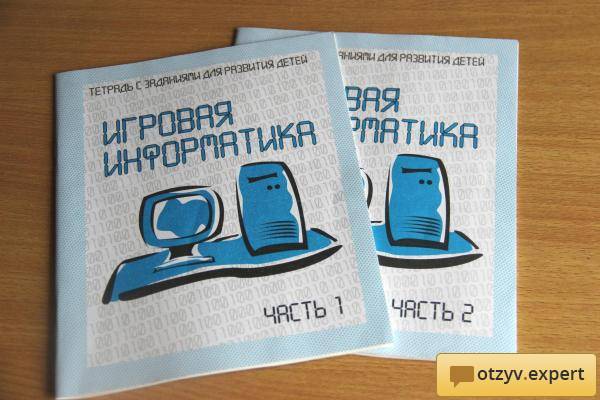 Учебные  предметыГруппы, количество  часов  в  неделюГруппы, количество  часов  в  неделюГруппы, количество  часов  в  неделюГруппы, количество  часов  в  неделюГруппы, количество  часов  в  неделюГруппы, количество  часов  в  неделюГруппы, количество  часов  в  неделюУчебные  предметы1 группа2 группа3 группа4 группа5 группа6 группаРазвитие  речи111111Подготовка  к  письму111111Математическая логика111111Творческая  мастерская111111Я и мир вокруг111111Первые шаги в английский язык111111Итого:666666ГруппаВремяПредметКаб.УчительВ
Т
О
Р
Н
И
КГруппа №117.30 -18.0018.10–18.4018.50-19.20Я и мир вокругМатематическая логика Развитие речи 102103104Александрова А.В.Тимофеева С.В.Дмитриева М.А.В
Т
О
Р
Н
И
КГруппа №217.30 -18.0018.10–18.4018.50-19.20Математическая логика Развитие речи Первые шаги в английский язык103104105Тимофеева С.В.Дмитриева М.А.Ковалева О.М.В
Т
О
Р
Н
И
КГруппа №317.30 -18.0018.10–18.4018.50-19.20Развитие речи Первые шаги в английский язык Творческая мастерская 104105107Дмитриева М.А.Ковалева О.М.Анисимова Г.Н.В
Т
О
Р
Н
И
КГруппа №417.30 -18.0018.10–18.4018.50-19.20Первые шаги в английский язык Творческая мастерскаяПодготовка к письму105107108Ковалева О.М.Анисимова Г.Н.Еремеева Г.В.В
Т
О
Р
Н
И
КГруппа №517.30 -18.0018.10–18.4018.50-19.20Творческая мастерскаяПодготовка к письмуЯ и мир вокруг107108102Анисимова Г.Н.Еремеева Г.В.Александрова А.В.В
Т
О
Р
Н
И
КГруппа №617.30 -18.0018.10–18.4018.50-19.20Подготовка к письмуЯ и мир вокругМатематическая логика108102103Еремеева Г.В.Александрова А.В.Тимофеева С.В.ЧЕТВЕРГГруппа №117.30 -18.0018.10–18.4018.50-19.20Первые шаги в английский язык Творческая мастерскаяПодготовка к письму105107108Ковалева О.М.Алексеева Н.П.Еремеева Г.В.ЧЕТВЕРГГруппа №217.30 -18.0018.10–18.4018.50-19.20Творческая мастерскаяПодготовка к письмуЯ и мир вокруг107108102Алексеева Н.П.Еремеева Г.В.Лапшина Л.В..ЧЕТВЕРГГруппа №317.30 -18.0018.10–18.4018.50-19.20Подготовка к письмуЯ и мир вокругМатематическая логика108102103Еремеева Г.В.Лапшина Л.В.Виноградова Р.Н.ЧЕТВЕРГГруппа №417.30 -18.0018.10–18.4018.50-19.20Я и мир вокругМатематическая логика Развитие речи 102103104Лапшина Л.В.Виноградова Р.Н.Иванова В.В.ЧЕТВЕРГГруппа №517.30 -18.0018.10–18.4018.50-19.20Математическая логика Развитие речи Первые шаги в английский язык103104105Виноградова Р.Н.Иванова В.В.Ковалева О.М.ЧЕТВЕРГГруппа №617.30 -18.0018.10–18.4018.50-19.20Развитие речи Первые шаги в английский язык Творческая мастерская 104105107Иванова В.В.Ковалева О.М.Алексеева Н.П.